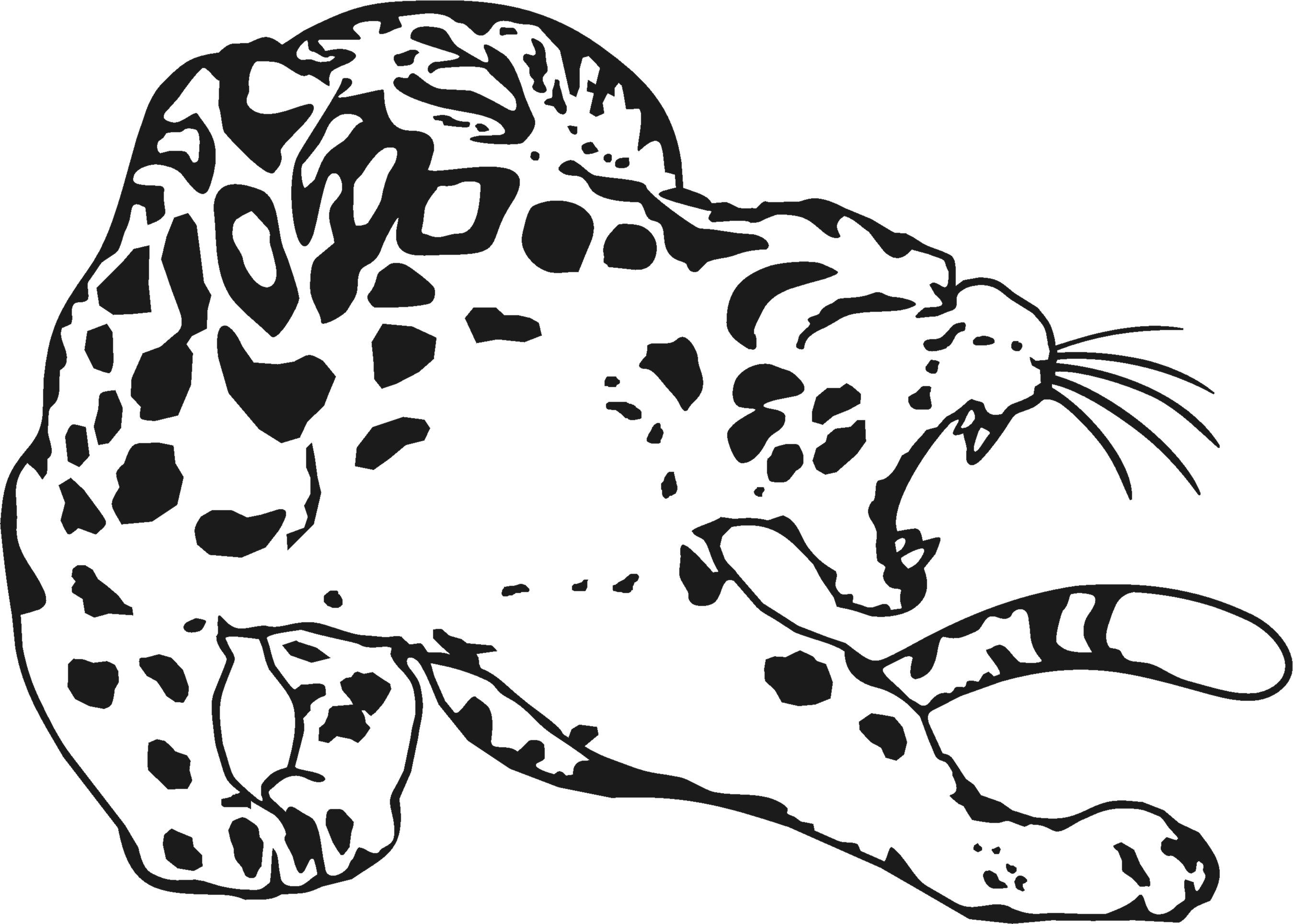       ИНТЕЛЛЕКТУАЛЬНАЯ СИСТЕМА БЕСКЛЮЧЕВОГО ДОСТУПА «БАРС-01»
Интеллектуальная система бесключевого доступа «БАРС-01», далее «Система», на сегодняшний день является уникальной. Разработчиком «Системы» является ООО «Барс-Компонент».Что такое «Система»:Данная «Система» проектировалась для ограничения доступа в жилые помещения. «Система» это стальная входная дверь элитного класса, с отделкой наружной и внутренней стороны MDF панелями, панелями из пластика или натуральным деревом. Дверь может использоваться как в закрытых помещениях (подъездах), так и вне помещений (коттеджи), но со специальной отделкой наружной стороны корабельной фанерой. В дверь встроена электронная система управления замками и другими системами. Сама металлическая дверь  имеет чрезвычайно надежную конструкцию, что в свою очередь сильно усложняет задачу взломщика. Обычно с петлевой стороны двери злоумышленнику противостоят петли и три "противосъёмных" штыря, преодоление которых, как правило, не является серьёзной проблемой. Гарантированная защита петлевой вертикали от взлома достигается тем, что мощный проходящий по всей вертикали "противовзломный" выступ дверного полотна при закрывании двери входит в соответствующий паз дверной коробки. В результате теряется смысл разрушения петель и отжатия полотна с этой стороны. Помимо защитных функций, существенно улучшается звуко и термоизоляция двери. К тому же, эстетически красивый рельеф на торце полотна выглядит явно предпочтительней зубьев-штырей, которые, бывает, цепляют за одежду. Несколько лет тому назад получил распространение новый метод взлома стальных дверей. Он заключается в том, что наружный лист, толщиной до 3-х мм разрывается в районе замков различными инструментами, после чего замок извлекается из двери, а дверь открывается. Для того, чтобы защититься от этого метода взлома был разработан специальный защитный карман. Это защитное устройство изготавливается из стали, толщиной 3 мм, закрывает замок с трех сторон и приваривается к внутреннему листу. С его помощью удалось в 2.5 раза увеличить толщину металла в районе замочной группы, многократно увеличить необходимое для взлома двери время, не увеличивая стоимость дверного блока.Для усложнения доступа к замкам с помощью высверливания отверстия в районе их расположения, нами разработаны и устанавливаются защитные бронированные пластины, что практически исключает взлом двери таким способом.Кроме того в двери установлены датчики реагирующие на звук металлорежущего инструмента и повышение температуры при использовании газовой резки металла. В этом случае сообщения будут отправлены на телефоны хозяев и при желании на пульт охранной фирмы.Общеизвестно, что любой механический замок, какую бы секретность он не имел, вскрывается взломщиками. От уровня секретности замка зависит только время необходимое на его вскрытие. Это время может колебаться от 10-15 секунд, до 3-5 минут. В нашу дверь, оснащенную «Системой» устанавливаются два замка собственной разработки, не имеющие аналогов в нашей стране. Замок имеет пять ригелей диаметром 18 мм., изготовленных из специальной стали. Один из ригелей имеет вставку из особо прочной стали, препятствующей его разрушению с помощью металлорежущего инструмента.Замки испытывались в условиях, которые в реальной жизни повторить невозможно. Испытания в режиме срабатывания замка каждые 2 секунды, из расчета 20 (двадцати) ежедневных открываний двери, продолжались в течение 50 лет (365000 срабатываний). После этого замки были разобраны и тщательно обследованы, значительного износа подвижных механизмов замка не обнаружено. Результаты испытаний могут позволить с полной уверенностью заявить о том, что ресурс наших замков гарантированно составляет 75 лет.В дверь так же устанавливается защелка имеющая электропривод.Как работает наша «Система»:Чтобы открыть дверь, вам не нужно рыться в сумке в поисках ключей, затем поочередно открывать, как правило, два замка, потратив на это до полутора минут, особенно если у Вас заняты обе руки.Подойдя к нашей двери, Вам нужно нажать на дверную ручку, например локтем, если у Вас заняты руки и дверь откроется за три секунды.Все дело в брелке, который лежит у Вас в кармане или сумочке. В комплект двери входит пять брелков, под разными номерами и разного цвета. Брелки не подлежат копированию, и восстановить их невозможно. Даже производитель при утере Вами брелка не сможет Вам помочь, после программирования комплекта брелков, все данные кодирования автоматически уничтожаются. Поэтому к сохранности брелков необходимо относиться с особой ответственностью.  Сделано это в целях повышения надежности, хотя и так подобрать код, имеющий более 15 миллиардов вариантов комбинаций невозможно. При утере нескольких брелков, если Вы начинаете испытывать затруднения в пользовании «Системой», мы можем заменить соответствующий блок, с полным комплектом новых брелков. При утере или краже брелка, Вы можете специальной командой, со своего мобильного телефона, через SMS сообщение, заблокировать дверь. В этом режиме открыть дверь с помощью оставшихся четырех брелков, тоже невозможно. В дальнейшем эту блокировку Вы снимете, а установите блокировку именно на тот номер брелка, который украден или утерян, что не позволит злоумышленникам воспользоваться им.Как же Вы попадете в квартиру при заблокированной двери?Дело в том, что ее можно открыть с помощью специальной SMS команды. Сделать это можно также  из любой точки мира. Это может понадобиться, если в Ваше отсутствие к Вам приехали близкие родственники, или скажем (лучше, если такой необходимости не случиться) полиции или пожарным.Итак, Вы дверь открыли и вошли, что дальше? А дальше Вы просто захлопните дверь и замки закроются. Это еще одно из преимуществ нашей «Системы» перед обычной дверью. В нашей двери замки закрыты ПОСТОЯННО. Что нужно, для того, чтобы открыть дверь изнутри? Нужно просто нажать на дверную ручку, для этого необходимости в присутствии брелка рядом с дверью нет. Но, не все так просто как кажется. Дверь откроется изнутри, только если в прихожей находится взрослый человек. Сделано это для исключения открытия двери маленьким ребенком самостоятельно. Эта функция может быть отключена пользователем. Если в Вашей семье есть взрослые, выход которых из квартиры без Вашего сопровождения недопустим, можно включить функцию открывания двери изнутри только при вводе пароля на клавиатуре блока управления. В случае если Вы вышли из квартиры без брелка, Вы услышите прерывистый сигнал, который будет звучать пять секунд, это время, в течение которого Вы еще сможете открыть дверь без брелка, чтобы вернуться за ним. Если же Вы вышли с брелком, то после закрытия замков  на Ваш номер телефона, придет SMS сообщение о закрытии замков. Дело в том, что каждый брелок будет прикреплен к номеру телефона своего владельца (поэтому брелки и выпускаются пяти цветов). На случай длительного отсутствия в квартире, например, отпуск, предусмотрена функция обесточивания системы привода замков. В этом случае вскрыть дверь практически невозможно.«Система» имеет автономное питание, которое предоставляет  беспрепятственное пользование «Системой» в течение двух недель, при полном  отсутствии напряжения в сети.«Система» контролирует количество людей находящихся в квартире. При выходе из квартиры последнего человека, после закрывания двери включится система охраны, которая будет контролировать состояние двери. Когда Вы вернулись домой, у Вас есть 15-20 секунд, на то, чтобы на панели управления ввести запрограммированный Вами пароль, для отключения системы охраны. Если этого не сделать, то сообщения будут отправлены на телефоны хозяев и при желании на телефон охранной фирмы. В это же время включится сирена, которая расположена внутри двери, для привлечения внимания соседей.Гарантийный срок «Системы» 3 года. В этот период производитель производит ремонт и замену блоков бесплатно, вплоть до замены двери полностью. Гарантия действует только при условии правильного пользования системой, отсутствием механических повреждений на блоках и механизмах «Системы». После окончания гарантии заключается договор на постгарантийное обслуживание и ремонт, на весь срок эксплуатации.Система готова к показу на 70 процентов. Дверь собрана, системы в двери полностью работают. Осталось собрать и испытать блок управления. Договора с поставщиками комплектующих,  заключены. Для того, чтобы довести проект до патента и серийного производства нужны еще 3-4 месяца.ООО «Барс-Компонент»Тел.:8(4922)40-01-05, 89157637200Дудкин Владимир Александрович.